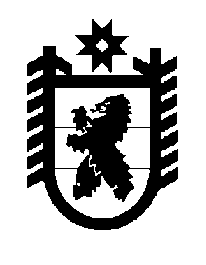 Российская Федерация Республика Карелия    ПРАВИТЕЛЬСТВО РЕСПУБЛИКИ КАРЕЛИЯРАСПОРЯЖЕНИЕ                                от  10 декабря 2014 года № 771р-Пг. Петрозаводск В соответствии со статьей 9 Закона Республики Карелия 
от  20 декабря 2013 года № 1759-ЗРК «О бюджете Республики Карелия на 2014 год и на плановый период 2015 и 2016 годов», постановлением Правительства Республики Карелия от 21 января 2008 года № 9-П 
«О порядке распределения не распределенных между муниципальными образованиями субвенций местным бюджетам из бюджета Республики Карелия»:Утвердить распределение не распределенных между муниципальными образованиями субвенций бюджетам муниципальных районов и городских округов из бюджета Республики Карелия на осуществление отдельных государственных полномочий Республики Карелия по организации проведения на территории Республики Карелия некоторых мероприятий по защите населения от болезней, общих для человека и животных, на 2014 год, согласно приложению.           ГлаваРеспублики  Карелия                                                             А.П. ХудилайненРаспределениене распределенных между муниципальными образованиями субвенций бюджетам муниципальных районов и городских округов из бюджета Республики Карелия на осуществление отдельных государственных полномочий Республики Карелия по организации проведения на территории Республики Карелия некоторых мероприятий по защите населения 
от болезней, общих для человека и животных, на 2014 год                                                                                                      (тыс. рублей)Приложение к распоряжению Правительства Республики Карелия от 10 декабря 2014 года № 771р-П№ пунктаМуниципальное образованиеСумма1.Петрозаводский городской округ281,02.Костомукшский городской округ0,03.Беломорский муниципальный район0,04.Калевальский муниципальный район0,05.Кемский муниципальный район0,06.Кондопожский муниципальный район0,07.Лахденпохский муниципальный район0,08.Лоухский муниципальный район0,09.Медвежьегорский муниципальный район0,010.Муезерский муниципальный район0,011.Олонецкий муниципальный район0,012.Питкярантский муниципальный район0,013.Прионежский муниципальный район0,014.Пряжинский муниципальный район0,015.Пудожский муниципальный район0,016.Сегежский муниципальный район0,017.Сортавальский муниципальный район0,018.Суоярвский район0,0Нераспределенный резерв0,0Всего281,0